Barnehageruta for barnehageåret 2023-2024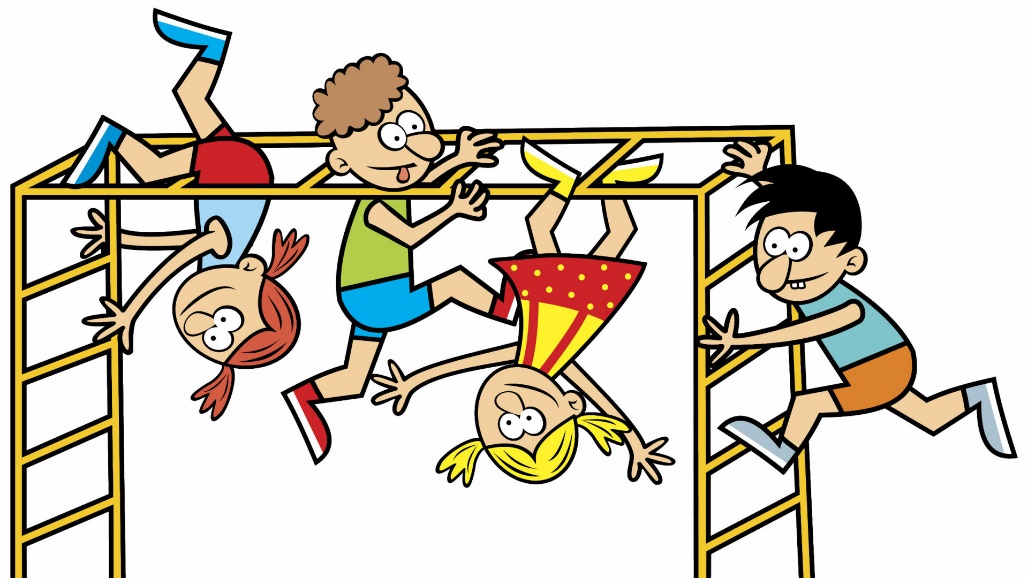 2023Dager for kurs/plandager – Barnehagen stengtAugustMandag 14. august – 2023SeptemberMandag 25. september- 20232024JanuarTirsdag 2. januar -2024AprilTirsdag 2. april -2024MaiFredag 10. mai – 2024Offentlige fridager 2024– Barnehagen stengtOnsdag 1. mai – Arbeidernes dagTorsdag 9. mai – Kristi HimmelfartsdagFredag 17. mai - GrunnlovsdagenMandag 20. mai – 2. pinsedag